Szczytno,  dnia 22.10.2013r.Numer sprawy  ZOZ-9A/2013Do Uczestników postępowaniaZAWIADOMIENIE O ZŁOŻENIU ODWOŁANIA	Działając na podstawie art. 185 ust. 1 ustawy z dnia 29 stycznia 2004 r. – Prawo zamówień publicznych jednolity (DZ. U. z 2010r. NR 113, POZ. 759) zawiadamia się , że w postępowaniu na Wdrożenie systemu informatycznego wspomagającego zarządzanie usługami medycznymi ZOZ w Szczytnie  dnia 21.10.2013r. zostało wniesione odwołanie przez CompuGrup Medical Polska spółka z ograniczoną odpowiedzialnością z siedzibą w Lublinie przy ul. Do Dysa 9 do Prezesa Krajowej Izby Odwoławczej przy Urzędzie Zamówień Publicznych.	Treść odwołania w załączniku.	Mając na uwadze powyższe oraz zgodnie z postanowieniem  art. 185 ust. 1 ustawy Prawo zamówień publicznych  zamawiający  wzywa wykonawców do przyłączenia się do postępowania odwoławczego.	Zgodnie z postanowieniem art. 185 ust. 3  ustawy Prawo zamówień publicznych wykonawcy , którzy przystąpili do postępowania odwoławczego, stają się uczestnikami postępowania odwoławczego, jeżeli mają interes w tym, aby odwołanie zostało  rozstrzygnięte na korzyść jednej ze stron.Podpisała  Dyrektor Beata Kostrzewa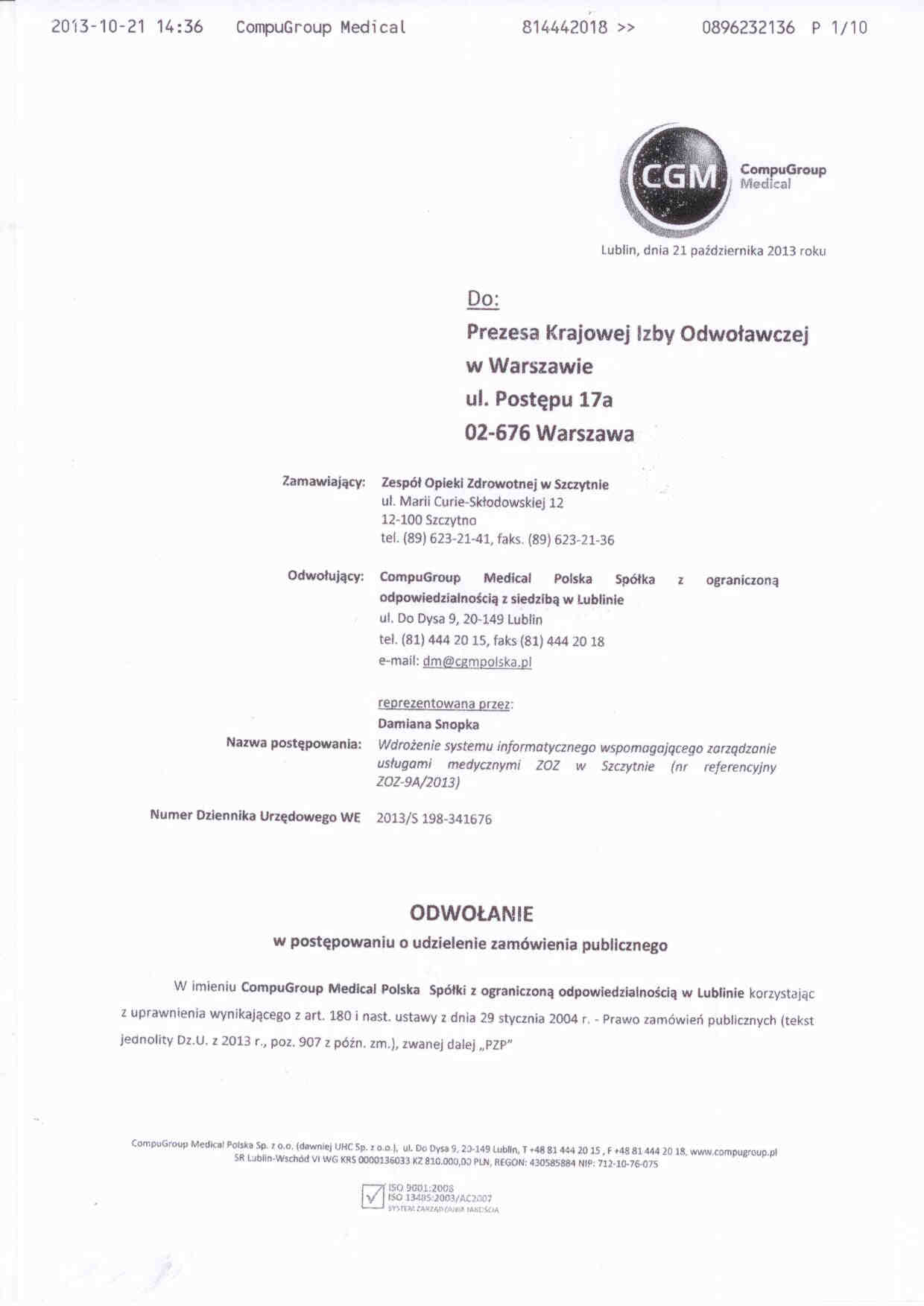 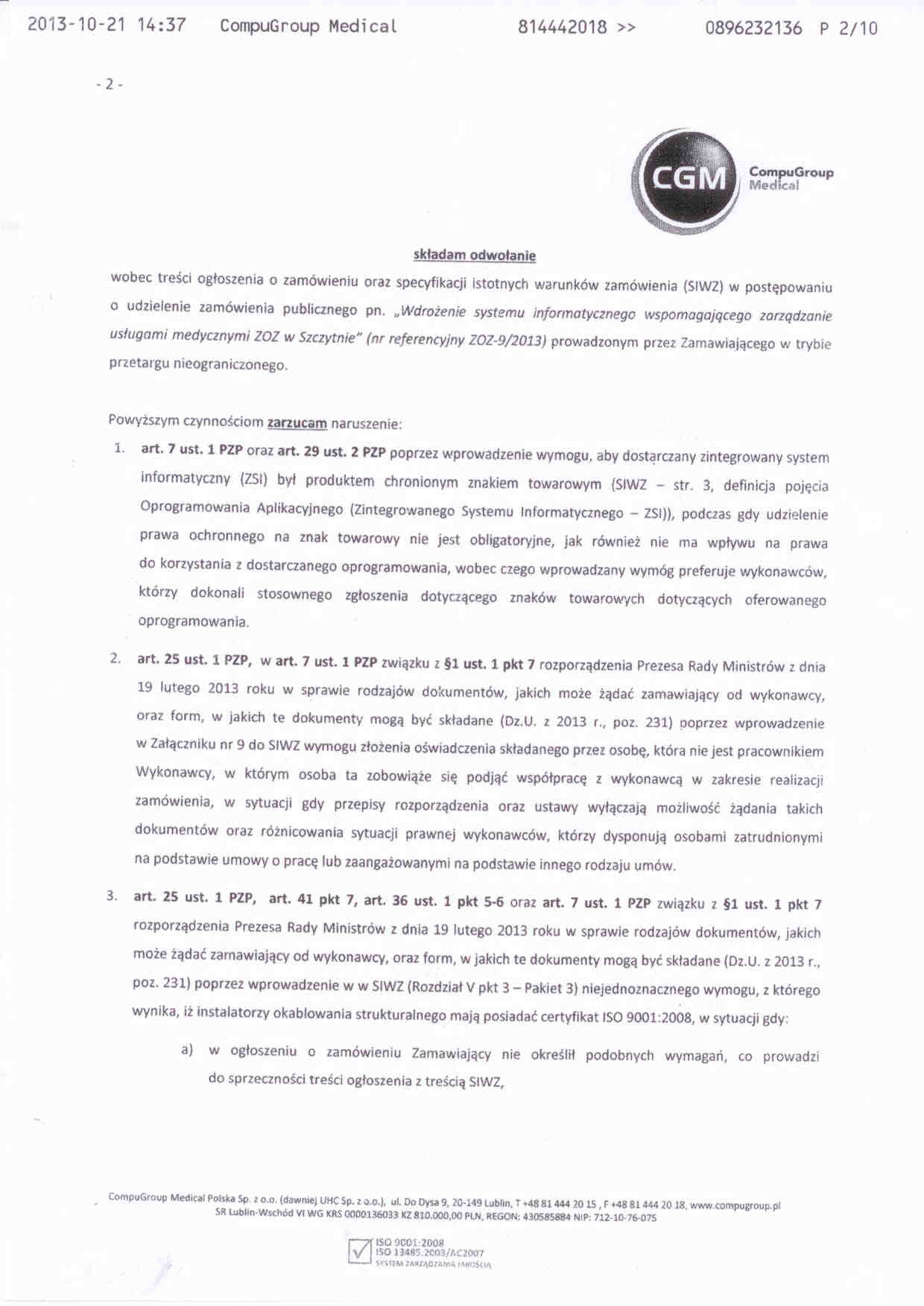 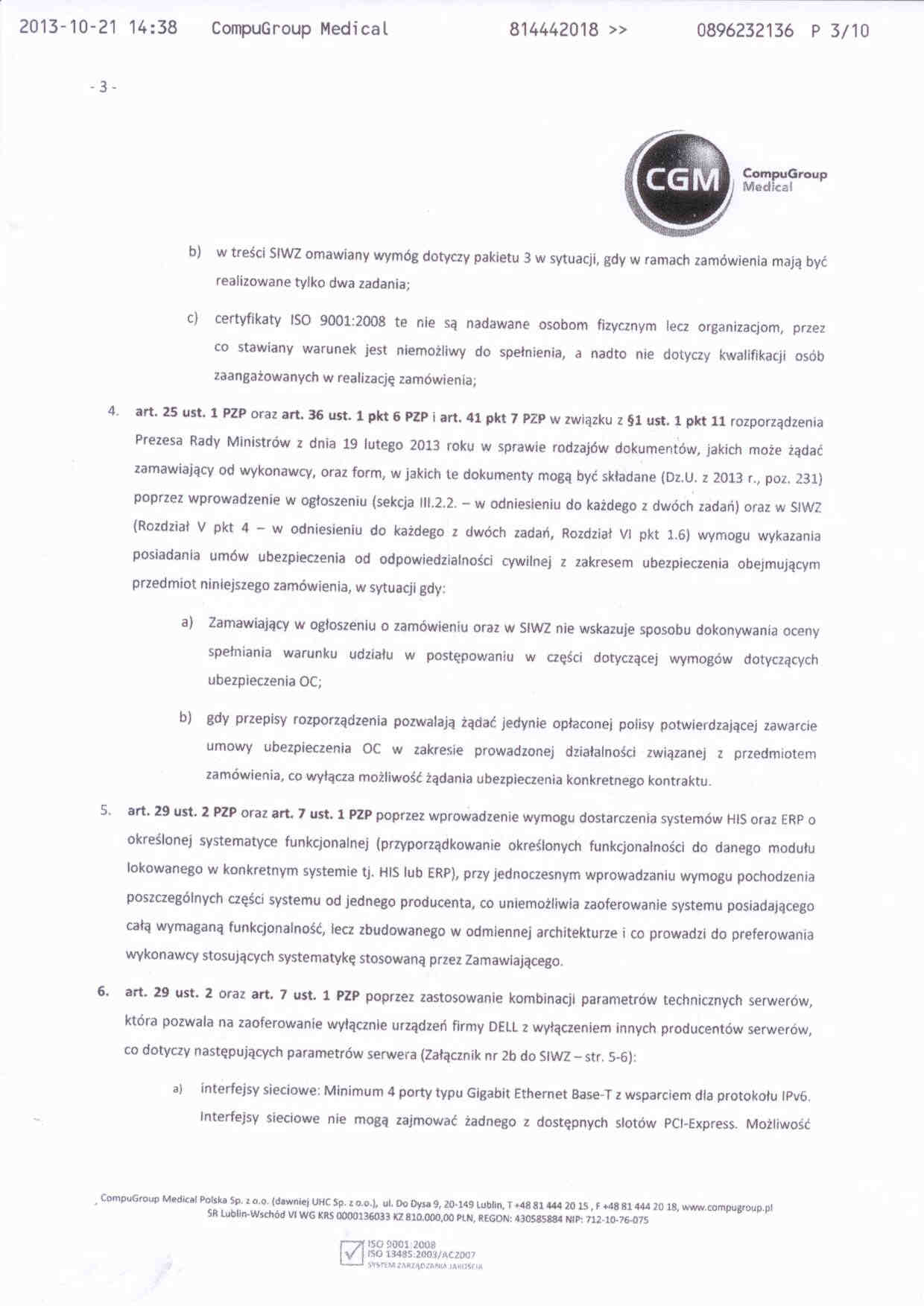 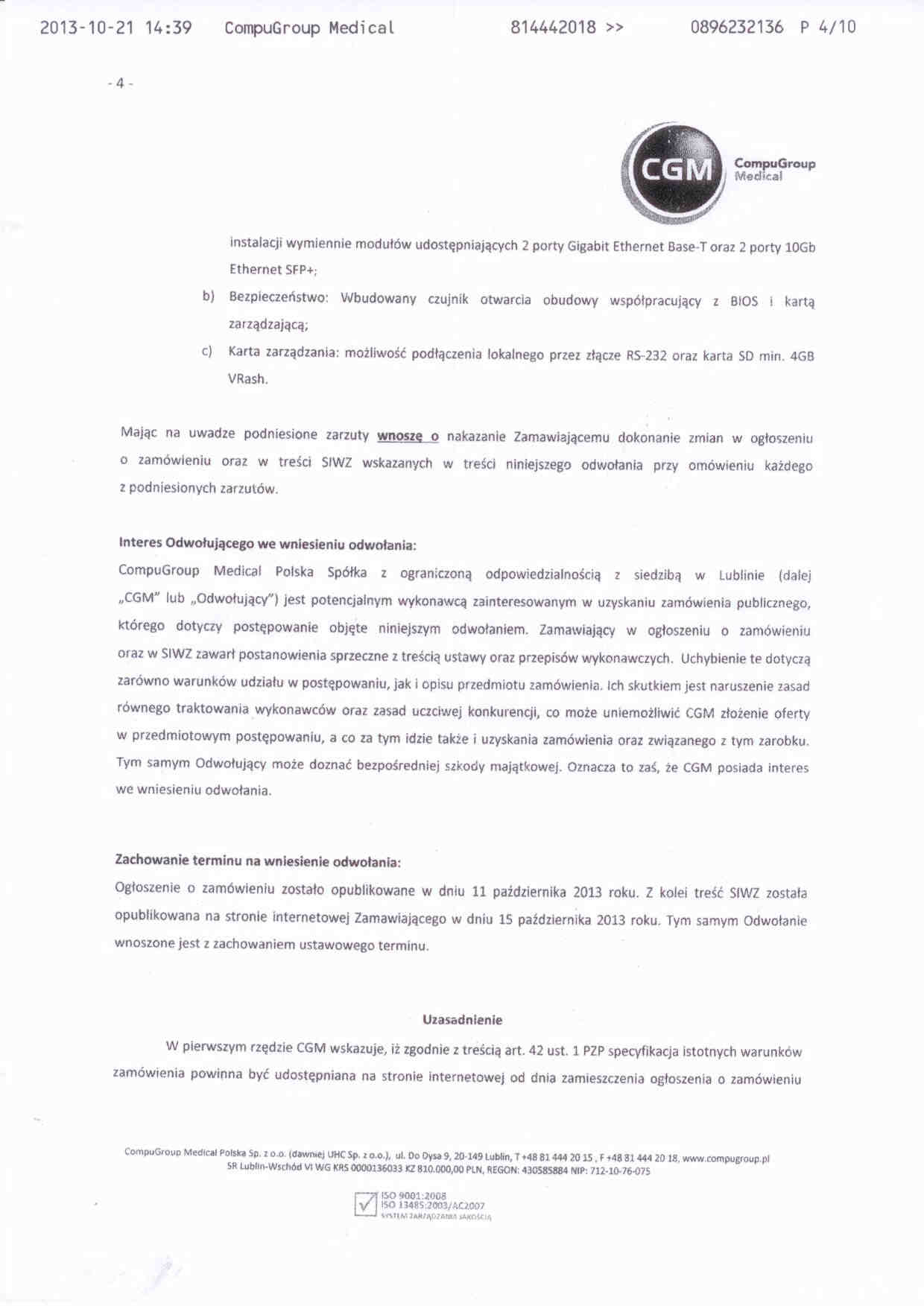 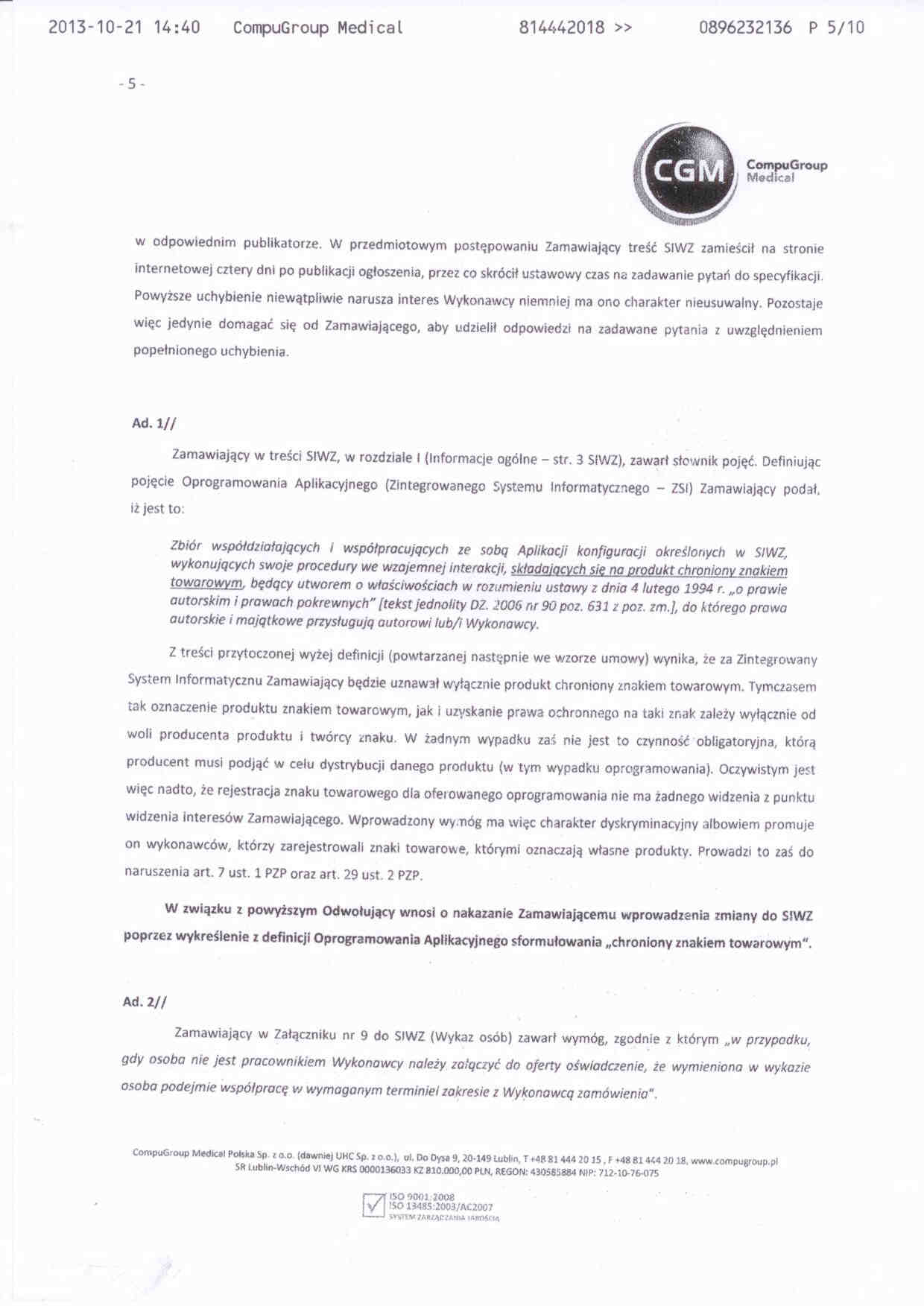 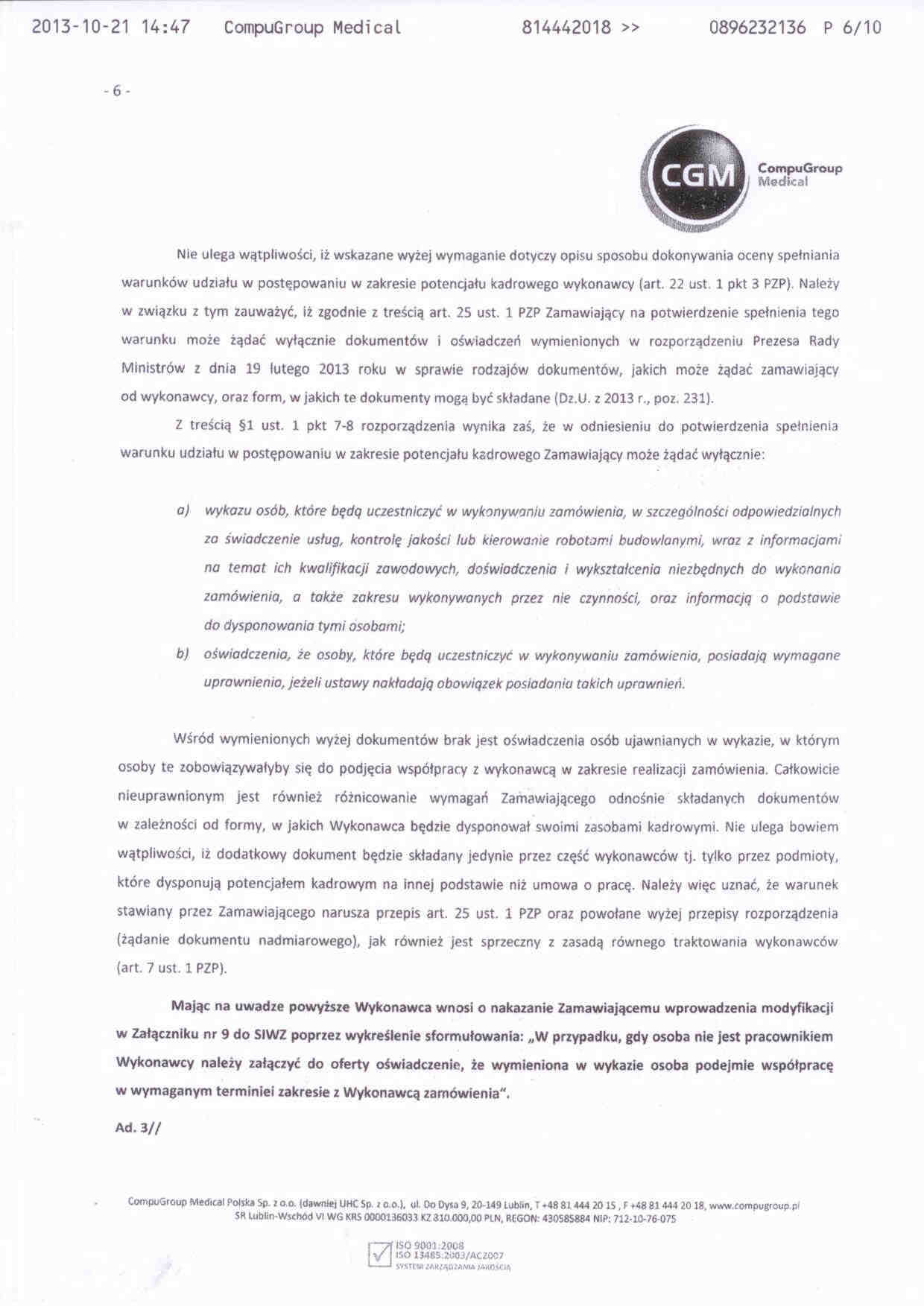 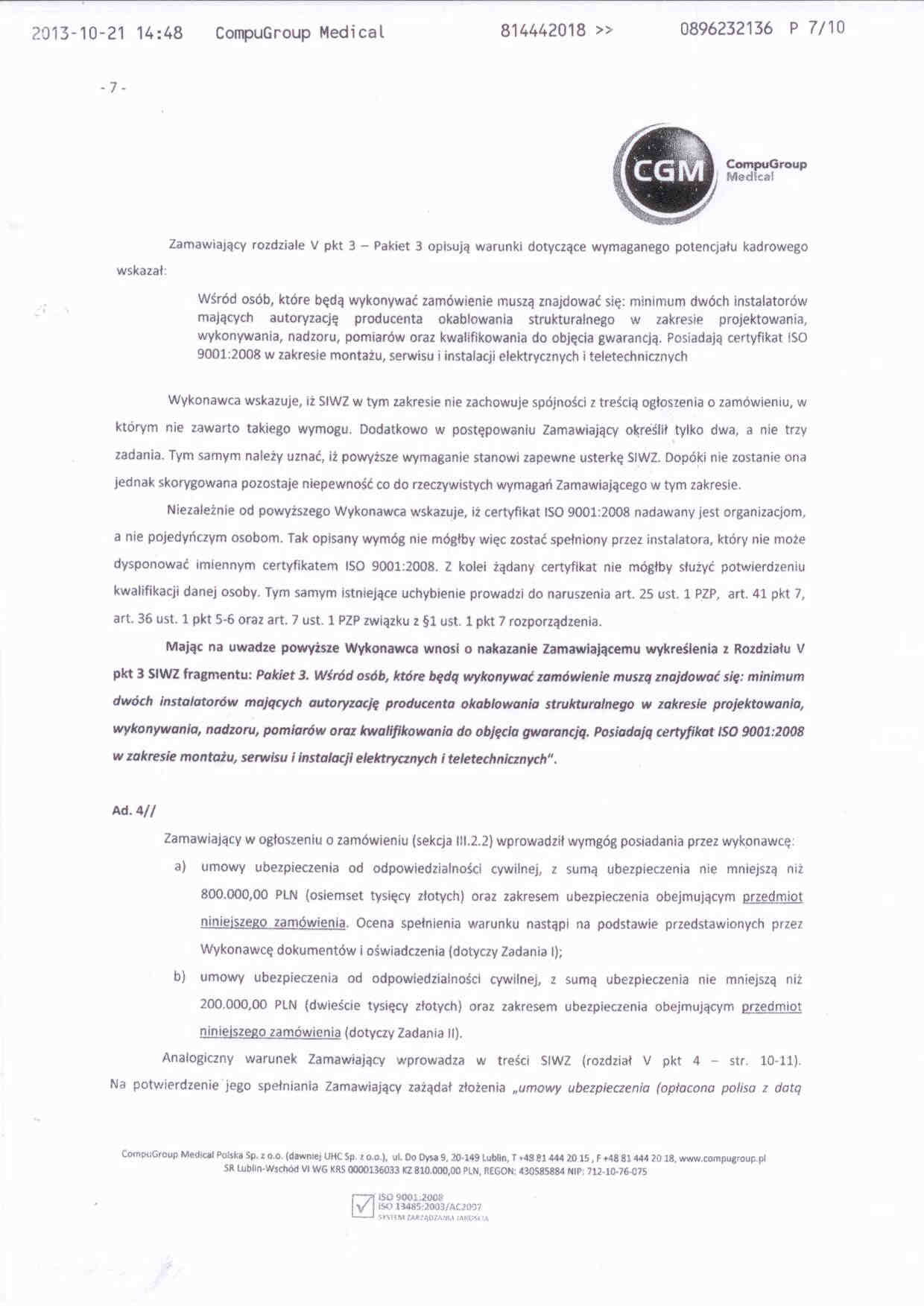 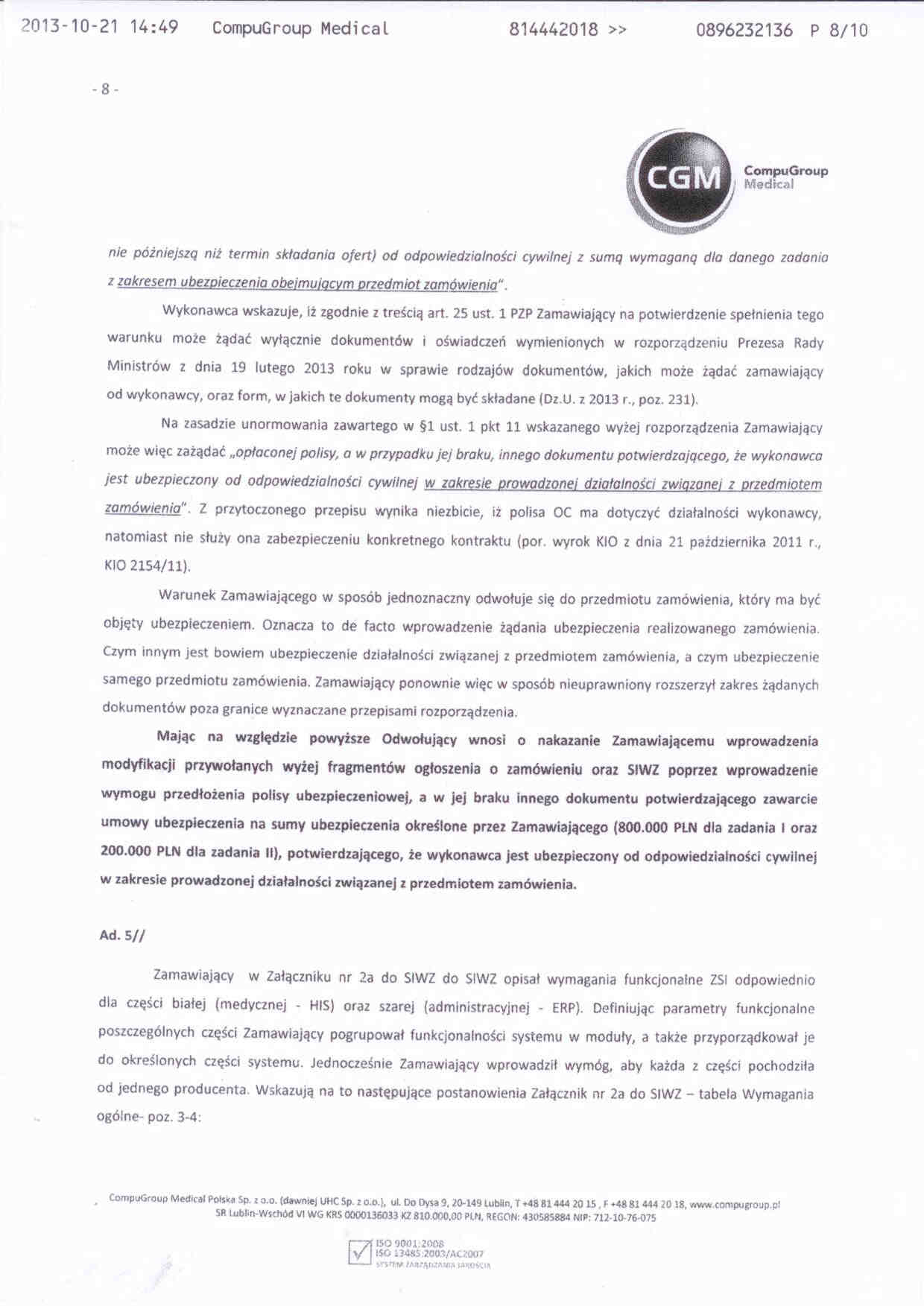 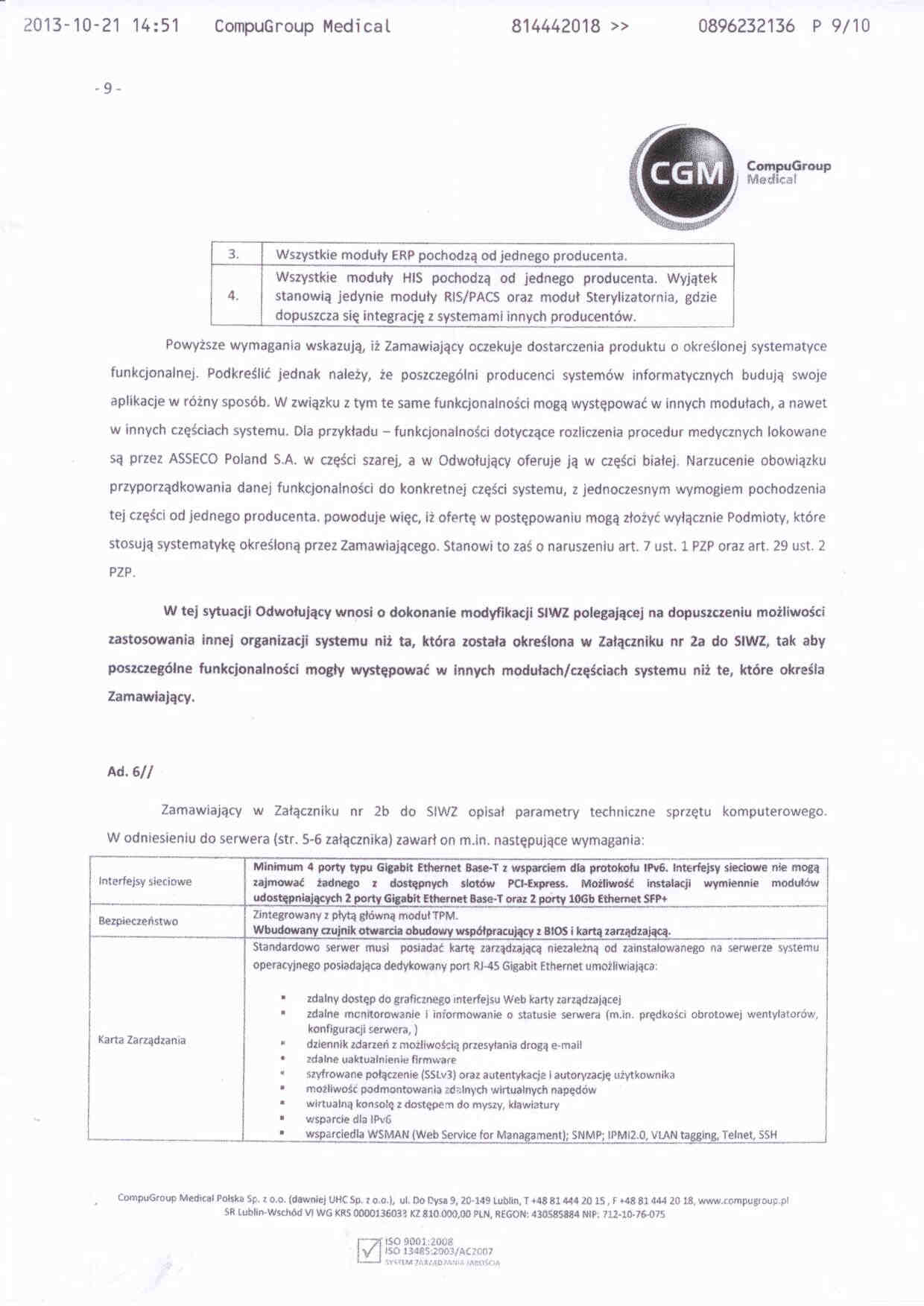 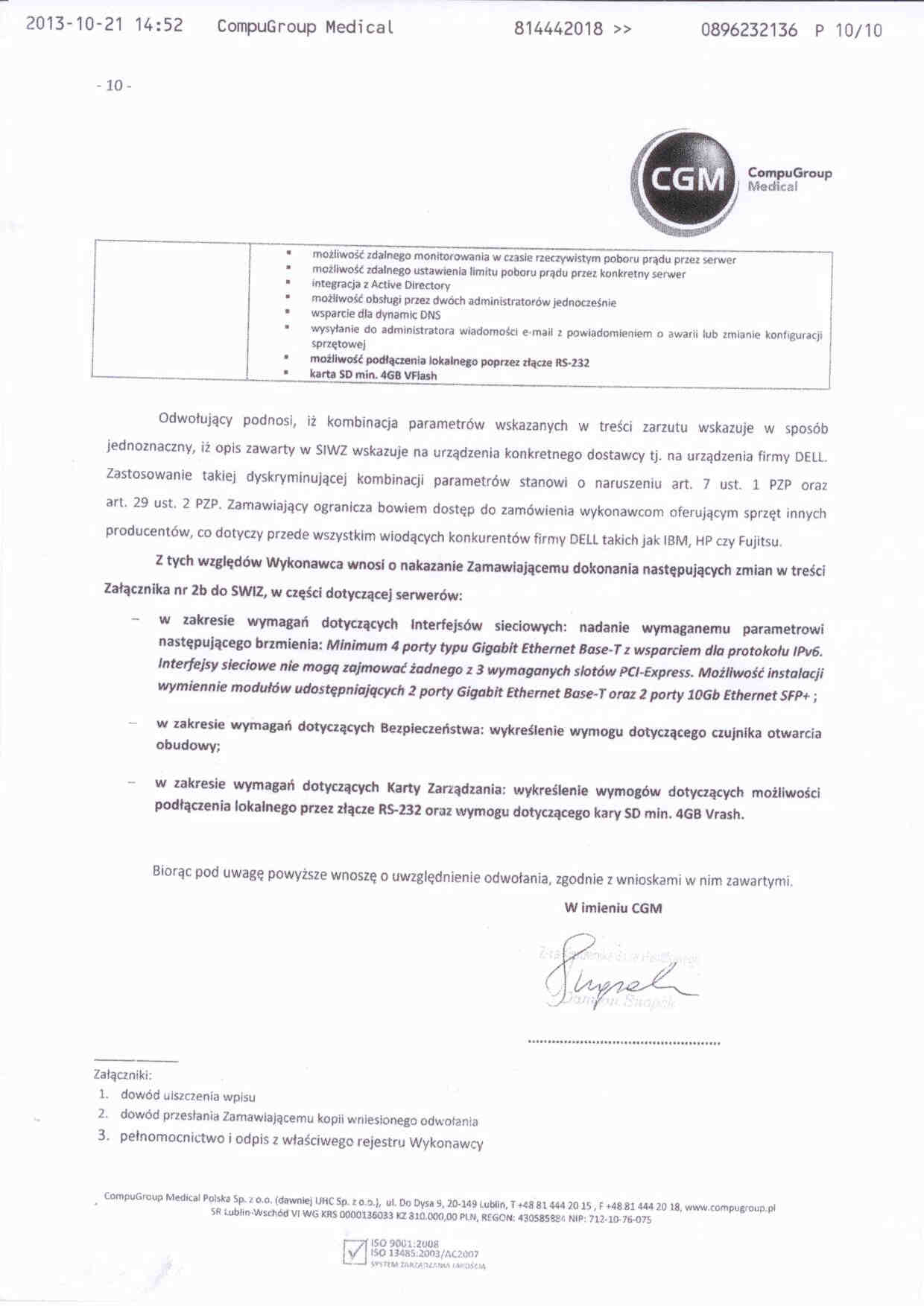 